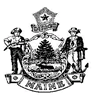 State of Maine 
Bureau of InsuranceResident Change FormTo Transfer from a Resident Producer to a Nonresident ProducerFor Bureau Use OnlyLIC#:                                   Individual Name:   _______________________________________________Business Address Note:  Business addresses are displayed on our licensee search.Residence AddressDesignated Mailing Address⎕ Use Business Address	
⎕ Use Residence Address⎕ Use the designated mailing address below:	Name (Person Completing this form): __________________________________ Phone #: __________________If you have any questions, please contact the Bureau of Insurance at (207) 624-8475You may fax the form to: (207) 624-8599 or email to:  insurance.pfr@maine.gov    SSN or NPN Date of BirthCurrent Maine License #Business NameBusiness NameBusiness NameBusiness NameStreet  Address or P.O. BoxStreet  Address or P.O. BoxStreet  Address or P.O. BoxCityState Zip CodeZip CodeE-mail AddressBusiness Phone Number   Business Phone Number   Fax NumberFax NumberStreet  Address Street  Address Residence Phone NumberCityStateZip CodeEmail AddressEmail AddressEmail AddressStreet  Address or P.O. BoxStreet  Address or P.O. BoxStreet  Address or P.O. BoxCityStateZip Code